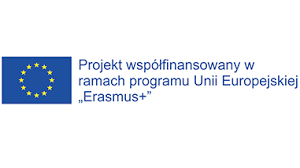 REGULAMIN  REKRUTACJIdo projektu                  „INNOVATOR - nauczyciel liderem zmian w rzeczywistości szkolnej”§ 1Informacje o projekcieNiniejszy regulamin rekrutacji określa zasady naboru i uczestnictwa w projekcie Nr POWERSE-2019-1-PL01-KA-062388 realizowanym przez Zespół Szkół Technicznych w Szczecinku w ramach Programu Erasmus+.Celem projektu jest podniesienie kompetencji językowych i metodycznych uczestników projektu w związku z planowanym wprowadzeniem w naszej szkole nauczania przedmiotowo-językowego CLIL w zakresie języka angielskiego i hiszpańskiego. Spośród wszystkich zgłoszeń zostanie wyłonionych 12 uczestników projektu, pozostali kandydaci zostaną umieszczeni na liście rezerwowej.Projekt jest przewidziany do realizacji przez 20 miesięcy od 01/09/2019 w Szczecinku oraz w  organizacji partnerskiej:  Eurominds w Granadzie.Udział w projekcie jest bezpłatny.§ 2Uczestnicy projektu i kryteria rekrutacjiUczestnikami projektu mogą zostać nauczyciele przedmiotów zawodowych mianowani i dyplomowani Zespołu Szkół Technicznych w Szczecinku, zatrudnieni na stałe.Rekrutację uczestników przeprowadzi  ustanowiona Komisja Rekrutacyjna w składzie: dyrektor lub wicedyrektor szkoły, kierownik warsztatów szkolnych oraz przewodniczący zespołu przedmiotów zawodowych.Każdy nauczyciel zgłaszający chęć do udziału w projekcie, wypełni i złoży w sekretariacie szkoły Formularz zgłoszeniowy, stanowiący załącznik nr 1 do niniejszego regulaminu, w terminie wskazanym na tablicy ogłoszeń w pokoju nauczycielskim oraz na stronie internetowej szkoły.Formularz zgłoszeniowy będzie udostępniony na stronie internetowej szkoły oraz w sekretariacie (w wersji papierowej).Data posiedzenia Komisji Rekrutacyjnej zostanie podana do wiadomości zainteresowanych osób za pośrednictwem strony internetowej szkoły oraz na tablicy ogłoszeń w pokoju nauczycielskim, z 7-dniowym wyprzedzeniem.Rekrutacja uczestników projektu będzie przebiegała w 2-ch etapach:Etap IKomisja Rekrutacyjna dokona oceny Formularzy zgłoszeniowych i przyzna punkty w trzech obszarach, od 0 do 10 punktów w każdym z nich. Na tym etapie kandydat/ka może otrzymać maksymalnie 30 punktów.Etap  IIPrezentacja kandydatów przed Komisją Rekrutacyjną punktowana w skali od 1 do 20 punktów, obejmująca m. in. motywację dotyczącą udziału w projekcie oraz koncepcję upowszechniania rezultatów projektu w szkole i środowisku.Punkty uzyskane w I  i II etapie rekrutacji sumują się. Łącznie kandydat może otrzymać maksymalnie 50 punktów. Grupę uczestników projektu utworzy 9 nauczycieli, z najwyższą ilością punktów na liście rankingowej.W przypadku rezygnacji uczestnika z listy głównej z przyczyn od niego niezależnych/losowych, jego miejsce zajmie osoba z listy rezerwowej (pierwsza w kolejności).Uczestnikom procedury rekrutacji przysługuje prawo do odwołania się od jej wyników. Odwołanie składa się w terminie 7 dni od dnia ogłoszenia wyników rekrutacji do dyrektora szkoły wraz z uzasadnieniem. Dyrektor szkoły podejmuje decyzję na piśmie w terminie 7 dni od złożenia odwołania. Decyzja dyrektora jest ostateczna.§ 3Postanowienia końcoweOsoby zainteresowane mogą uzyskać wszelkie informacje o realizowanym projekcie u koordynatora projektu Tomasz Żebrowski (sala nr 10) oraz na tablicy ogłoszeń w pokoju nauczycielskim.								       Zatwierdził 								………………………………………..      						         Dyrektor/Wicedyrektor szkołyZał. Nr 1 Formularz  zgłoszeniowy……………………………………………………………………………………………………Imię i nazwisko kandydata …………………………………………………………………………………………………….Nauczane przedmiotyProszę czytelnie wypełnić poniższe pola:Proszę opisać swoje sukcesy dydaktyczne, wychowawcze i zawodowe na przestrzeni ostatnich 5 lat  (0-10 pkt)…………………………………………………………………………………………………………………………………………………………………………………………………………………………………………………………………………………..………………………………………………………………………………………………………………………………………..………………………………………………………………………………………………………………………………………..………………………………………………………………………………………………………………………………………..……………………………………………………………………………………………………………………………………….									Punkty:……………………………Proszę uzasadnić chęć udziału w projekcie (0-10 pkt)………………………………………………………………………………………………………………………………………………………………………………………………………………………………………………………………………………………………………………………………………………………………………………………………………………………………………………………………………………………………………………………………………………………………………..………………………………………………………………………………………………………………………………………..									Punkty:…………………………….Proszę wskazać, w jaki sposób zamierza Pan/Pani upowszechnić rezultaty/efekty projektu  (0-10pkt)………………………………………………………………………………………………………………………………………………………………………………………………………………………………………………………………………………………………………………………………………………………………………………………………………………………………………………………………………………………………………………………………………………………………………..…………………………………………………………………………………………………………………………………………									Punkty:…………………………….								Suma punktów:…………………………..………………………………………       ………………………………………….  ……………………………………………          Miejscowość, data		     Podpis Kandydata                Podpis Koordynatora Projektu